Formiddagstreff Herdla kyrkjevåren 2024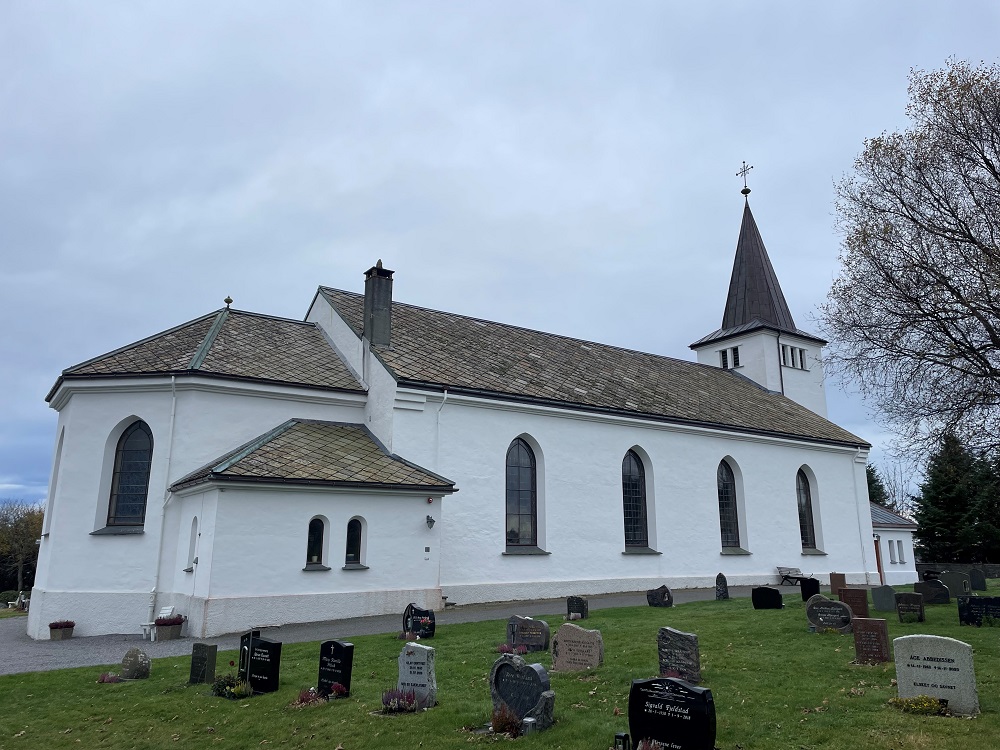 Tysdag 13. februarErling Virkesdal: «Litt om Herdla kyrkje si historie» Tysdag 9. april Konsert med Demenskoret Marit Breivik :«Noen tanker om aldring, sang og psykisk helse».Tysdag 11. juniKonsert med Berit HåpoldøyTreffene holder til i menighetssalen i Herdla kirke fra kl. 11-13.